In accordance with the Gambling Act 2005, schedule 11, part 4, paragraph 39RETURN FORM FOR SMALL SOCIETY LOTTERIES REGISTERED WITH THE LOCAL AUTHORITYIn accordance with the Gambling Act 2005, schedule 11, part 4, paragraph 39RETURN FORM FOR SMALL SOCIETY LOTTERIES REGISTERED WITH THE LOCAL AUTHORITYIn accordance with the Gambling Act 2005, schedule 11, part 4, paragraph 39RETURN FORM FOR SMALL SOCIETY LOTTERIES REGISTERED WITH THE LOCAL AUTHORITYIn accordance with the Gambling Act 2005, schedule 11, part 4, paragraph 39RETURN FORM FOR SMALL SOCIETY LOTTERIES REGISTERED WITH THE LOCAL AUTHORITYIn accordance with the Gambling Act 2005, schedule 11, part 4, paragraph 39RETURN FORM FOR SMALL SOCIETY LOTTERIES REGISTERED WITH THE LOCAL AUTHORITYIn accordance with the Gambling Act 2005, schedule 11, part 4, paragraph 39RETURN FORM FOR SMALL SOCIETY LOTTERIES REGISTERED WITH THE LOCAL AUTHORITYIn accordance with the Gambling Act 2005, schedule 11, part 4, paragraph 39RETURN FORM FOR SMALL SOCIETY LOTTERIES REGISTERED WITH THE LOCAL AUTHORITYIn accordance with the Gambling Act 2005, schedule 11, part 4, paragraph 39RETURN FORM FOR SMALL SOCIETY LOTTERIES REGISTERED WITH THE LOCAL AUTHORITYIn accordance with the Gambling Act 2005, schedule 11, part 4, paragraph 39RETURN FORM FOR SMALL SOCIETY LOTTERIES REGISTERED WITH THE LOCAL AUTHORITYIn accordance with the Gambling Act 2005, schedule 11, part 4, paragraph 39RETURN FORM FOR SMALL SOCIETY LOTTERIES REGISTERED WITH THE LOCAL AUTHORITYIn accordance with the Gambling Act 2005, schedule 11, part 4, paragraph 39RETURN FORM FOR SMALL SOCIETY LOTTERIES REGISTERED WITH THE LOCAL AUTHORITYIn accordance with the Gambling Act 2005, schedule 11, part 4, paragraph 39RETURN FORM FOR SMALL SOCIETY LOTTERIES REGISTERED WITH THE LOCAL AUTHORITYIn accordance with the Gambling Act 2005, schedule 11, part 4, paragraph 39RETURN FORM FOR SMALL SOCIETY LOTTERIES REGISTERED WITH THE LOCAL AUTHORITYIn accordance with the Gambling Act 2005, schedule 11, part 4, paragraph 39RETURN FORM FOR SMALL SOCIETY LOTTERIES REGISTERED WITH THE LOCAL AUTHORITYIn accordance with the Gambling Act 2005, schedule 11, part 4, paragraph 39RETURN FORM FOR SMALL SOCIETY LOTTERIES REGISTERED WITH THE LOCAL AUTHORITYIn accordance with the Gambling Act 2005, schedule 11, part 4, paragraph 39RETURN FORM FOR SMALL SOCIETY LOTTERIES REGISTERED WITH THE LOCAL AUTHORITYIn accordance with the Gambling Act 2005, schedule 11, part 4, paragraph 39RETURN FORM FOR SMALL SOCIETY LOTTERIES REGISTERED WITH THE LOCAL AUTHORITYIn accordance with the Gambling Act 2005, schedule 11, part 4, paragraph 39RETURN FORM FOR SMALL SOCIETY LOTTERIES REGISTERED WITH THE LOCAL AUTHORITYIn accordance with the Gambling Act 2005, schedule 11, part 4, paragraph 39RETURN FORM FOR SMALL SOCIETY LOTTERIES REGISTERED WITH THE LOCAL AUTHORITYIn accordance with the Gambling Act 2005, schedule 11, part 4, paragraph 39RETURN FORM FOR SMALL SOCIETY LOTTERIES REGISTERED WITH THE LOCAL AUTHORITYIn accordance with the Gambling Act 2005, schedule 11, part 4, paragraph 39RETURN FORM FOR SMALL SOCIETY LOTTERIES REGISTERED WITH THE LOCAL AUTHORITYIn accordance with the Gambling Act 2005, schedule 11, part 4, paragraph 39RETURN FORM FOR SMALL SOCIETY LOTTERIES REGISTERED WITH THE LOCAL AUTHORITYIn accordance with the Gambling Act 2005, schedule 11, part 4, paragraph 39RETURN FORM FOR SMALL SOCIETY LOTTERIES REGISTERED WITH THE LOCAL AUTHORITYIn accordance with the Gambling Act 2005, schedule 11, part 4, paragraph 39RETURN FORM FOR SMALL SOCIETY LOTTERIES REGISTERED WITH THE LOCAL AUTHORITYIn accordance with the Gambling Act 2005, schedule 11, part 4, paragraph 39RETURN FORM FOR SMALL SOCIETY LOTTERIES REGISTERED WITH THE LOCAL AUTHORITY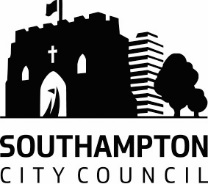 PLEASE READ THE FOLLOWING INSTRUCTIONS FIRSTThe promoting society of a small society lottery has a duty to accurately reflect the results of any lottery it holds. This is done by submitting a statutory “return” to the local authority within three months of the date of the lottery.The return must be signed by two members of the society who are appointed for the purpose in writing by the society or, if it has one, its governing body. PLEASE READ THE FOLLOWING INSTRUCTIONS FIRSTThe promoting society of a small society lottery has a duty to accurately reflect the results of any lottery it holds. This is done by submitting a statutory “return” to the local authority within three months of the date of the lottery.The return must be signed by two members of the society who are appointed for the purpose in writing by the society or, if it has one, its governing body. PLEASE READ THE FOLLOWING INSTRUCTIONS FIRSTThe promoting society of a small society lottery has a duty to accurately reflect the results of any lottery it holds. This is done by submitting a statutory “return” to the local authority within three months of the date of the lottery.The return must be signed by two members of the society who are appointed for the purpose in writing by the society or, if it has one, its governing body. PLEASE READ THE FOLLOWING INSTRUCTIONS FIRSTThe promoting society of a small society lottery has a duty to accurately reflect the results of any lottery it holds. This is done by submitting a statutory “return” to the local authority within three months of the date of the lottery.The return must be signed by two members of the society who are appointed for the purpose in writing by the society or, if it has one, its governing body. PLEASE READ THE FOLLOWING INSTRUCTIONS FIRSTThe promoting society of a small society lottery has a duty to accurately reflect the results of any lottery it holds. This is done by submitting a statutory “return” to the local authority within three months of the date of the lottery.The return must be signed by two members of the society who are appointed for the purpose in writing by the society or, if it has one, its governing body. PLEASE READ THE FOLLOWING INSTRUCTIONS FIRSTThe promoting society of a small society lottery has a duty to accurately reflect the results of any lottery it holds. This is done by submitting a statutory “return” to the local authority within three months of the date of the lottery.The return must be signed by two members of the society who are appointed for the purpose in writing by the society or, if it has one, its governing body. PLEASE READ THE FOLLOWING INSTRUCTIONS FIRSTThe promoting society of a small society lottery has a duty to accurately reflect the results of any lottery it holds. This is done by submitting a statutory “return” to the local authority within three months of the date of the lottery.The return must be signed by two members of the society who are appointed for the purpose in writing by the society or, if it has one, its governing body. PLEASE READ THE FOLLOWING INSTRUCTIONS FIRSTThe promoting society of a small society lottery has a duty to accurately reflect the results of any lottery it holds. This is done by submitting a statutory “return” to the local authority within three months of the date of the lottery.The return must be signed by two members of the society who are appointed for the purpose in writing by the society or, if it has one, its governing body. PLEASE READ THE FOLLOWING INSTRUCTIONS FIRSTThe promoting society of a small society lottery has a duty to accurately reflect the results of any lottery it holds. This is done by submitting a statutory “return” to the local authority within three months of the date of the lottery.The return must be signed by two members of the society who are appointed for the purpose in writing by the society or, if it has one, its governing body. PLEASE READ THE FOLLOWING INSTRUCTIONS FIRSTThe promoting society of a small society lottery has a duty to accurately reflect the results of any lottery it holds. This is done by submitting a statutory “return” to the local authority within three months of the date of the lottery.The return must be signed by two members of the society who are appointed for the purpose in writing by the society or, if it has one, its governing body. PLEASE READ THE FOLLOWING INSTRUCTIONS FIRSTThe promoting society of a small society lottery has a duty to accurately reflect the results of any lottery it holds. This is done by submitting a statutory “return” to the local authority within three months of the date of the lottery.The return must be signed by two members of the society who are appointed for the purpose in writing by the society or, if it has one, its governing body. PLEASE READ THE FOLLOWING INSTRUCTIONS FIRSTThe promoting society of a small society lottery has a duty to accurately reflect the results of any lottery it holds. This is done by submitting a statutory “return” to the local authority within three months of the date of the lottery.The return must be signed by two members of the society who are appointed for the purpose in writing by the society or, if it has one, its governing body. PLEASE READ THE FOLLOWING INSTRUCTIONS FIRSTThe promoting society of a small society lottery has a duty to accurately reflect the results of any lottery it holds. This is done by submitting a statutory “return” to the local authority within three months of the date of the lottery.The return must be signed by two members of the society who are appointed for the purpose in writing by the society or, if it has one, its governing body. PLEASE READ THE FOLLOWING INSTRUCTIONS FIRSTThe promoting society of a small society lottery has a duty to accurately reflect the results of any lottery it holds. This is done by submitting a statutory “return” to the local authority within three months of the date of the lottery.The return must be signed by two members of the society who are appointed for the purpose in writing by the society or, if it has one, its governing body. PLEASE READ THE FOLLOWING INSTRUCTIONS FIRSTThe promoting society of a small society lottery has a duty to accurately reflect the results of any lottery it holds. This is done by submitting a statutory “return” to the local authority within three months of the date of the lottery.The return must be signed by two members of the society who are appointed for the purpose in writing by the society or, if it has one, its governing body. PLEASE READ THE FOLLOWING INSTRUCTIONS FIRSTThe promoting society of a small society lottery has a duty to accurately reflect the results of any lottery it holds. This is done by submitting a statutory “return” to the local authority within three months of the date of the lottery.The return must be signed by two members of the society who are appointed for the purpose in writing by the society or, if it has one, its governing body. PLEASE READ THE FOLLOWING INSTRUCTIONS FIRSTThe promoting society of a small society lottery has a duty to accurately reflect the results of any lottery it holds. This is done by submitting a statutory “return” to the local authority within three months of the date of the lottery.The return must be signed by two members of the society who are appointed for the purpose in writing by the society or, if it has one, its governing body. PLEASE READ THE FOLLOWING INSTRUCTIONS FIRSTThe promoting society of a small society lottery has a duty to accurately reflect the results of any lottery it holds. This is done by submitting a statutory “return” to the local authority within three months of the date of the lottery.The return must be signed by two members of the society who are appointed for the purpose in writing by the society or, if it has one, its governing body. PLEASE READ THE FOLLOWING INSTRUCTIONS FIRSTThe promoting society of a small society lottery has a duty to accurately reflect the results of any lottery it holds. This is done by submitting a statutory “return” to the local authority within three months of the date of the lottery.The return must be signed by two members of the society who are appointed for the purpose in writing by the society or, if it has one, its governing body. PLEASE READ THE FOLLOWING INSTRUCTIONS FIRSTThe promoting society of a small society lottery has a duty to accurately reflect the results of any lottery it holds. This is done by submitting a statutory “return” to the local authority within three months of the date of the lottery.The return must be signed by two members of the society who are appointed for the purpose in writing by the society or, if it has one, its governing body. PLEASE READ THE FOLLOWING INSTRUCTIONS FIRSTThe promoting society of a small society lottery has a duty to accurately reflect the results of any lottery it holds. This is done by submitting a statutory “return” to the local authority within three months of the date of the lottery.The return must be signed by two members of the society who are appointed for the purpose in writing by the society or, if it has one, its governing body. PLEASE READ THE FOLLOWING INSTRUCTIONS FIRSTThe promoting society of a small society lottery has a duty to accurately reflect the results of any lottery it holds. This is done by submitting a statutory “return” to the local authority within three months of the date of the lottery.The return must be signed by two members of the society who are appointed for the purpose in writing by the society or, if it has one, its governing body. PLEASE READ THE FOLLOWING INSTRUCTIONS FIRSTThe promoting society of a small society lottery has a duty to accurately reflect the results of any lottery it holds. This is done by submitting a statutory “return” to the local authority within three months of the date of the lottery.The return must be signed by two members of the society who are appointed for the purpose in writing by the society or, if it has one, its governing body. PLEASE READ THE FOLLOWING INSTRUCTIONS FIRSTThe promoting society of a small society lottery has a duty to accurately reflect the results of any lottery it holds. This is done by submitting a statutory “return” to the local authority within three months of the date of the lottery.The return must be signed by two members of the society who are appointed for the purpose in writing by the society or, if it has one, its governing body. PLEASE READ THE FOLLOWING INSTRUCTIONS FIRSTThe promoting society of a small society lottery has a duty to accurately reflect the results of any lottery it holds. This is done by submitting a statutory “return” to the local authority within three months of the date of the lottery.The return must be signed by two members of the society who are appointed for the purpose in writing by the society or, if it has one, its governing body. PLEASE READ THE FOLLOWING INSTRUCTIONS FIRSTThe promoting society of a small society lottery has a duty to accurately reflect the results of any lottery it holds. This is done by submitting a statutory “return” to the local authority within three months of the date of the lottery.The return must be signed by two members of the society who are appointed for the purpose in writing by the society or, if it has one, its governing body. PLEASE READ THE FOLLOWING INSTRUCTIONS FIRSTThe promoting society of a small society lottery has a duty to accurately reflect the results of any lottery it holds. This is done by submitting a statutory “return” to the local authority within three months of the date of the lottery.The return must be signed by two members of the society who are appointed for the purpose in writing by the society or, if it has one, its governing body. PLEASE READ THE FOLLOWING INSTRUCTIONS FIRSTThe promoting society of a small society lottery has a duty to accurately reflect the results of any lottery it holds. This is done by submitting a statutory “return” to the local authority within three months of the date of the lottery.The return must be signed by two members of the society who are appointed for the purpose in writing by the society or, if it has one, its governing body. PLEASE READ THE FOLLOWING INSTRUCTIONS FIRSTThe promoting society of a small society lottery has a duty to accurately reflect the results of any lottery it holds. This is done by submitting a statutory “return” to the local authority within three months of the date of the lottery.The return must be signed by two members of the society who are appointed for the purpose in writing by the society or, if it has one, its governing body. PLEASE READ THE FOLLOWING INSTRUCTIONS FIRSTThe promoting society of a small society lottery has a duty to accurately reflect the results of any lottery it holds. This is done by submitting a statutory “return” to the local authority within three months of the date of the lottery.The return must be signed by two members of the society who are appointed for the purpose in writing by the society or, if it has one, its governing body. PLEASE READ THE FOLLOWING INSTRUCTIONS FIRSTThe promoting society of a small society lottery has a duty to accurately reflect the results of any lottery it holds. This is done by submitting a statutory “return” to the local authority within three months of the date of the lottery.The return must be signed by two members of the society who are appointed for the purpose in writing by the society or, if it has one, its governing body. PLEASE READ THE FOLLOWING INSTRUCTIONS FIRSTThe promoting society of a small society lottery has a duty to accurately reflect the results of any lottery it holds. This is done by submitting a statutory “return” to the local authority within three months of the date of the lottery.The return must be signed by two members of the society who are appointed for the purpose in writing by the society or, if it has one, its governing body. This form must be returned to:The Licensing Team
Southampton & Eastleigh Licensing Partnership
PO Box 1767 
Southampton
SO18 9LAThis form must be returned to:The Licensing Team
Southampton & Eastleigh Licensing Partnership
PO Box 1767 
Southampton
SO18 9LAThis form must be returned to:The Licensing Team
Southampton & Eastleigh Licensing Partnership
PO Box 1767 
Southampton
SO18 9LAThis form must be returned to:The Licensing Team
Southampton & Eastleigh Licensing Partnership
PO Box 1767 
Southampton
SO18 9LAThis form must be returned to:The Licensing Team
Southampton & Eastleigh Licensing Partnership
PO Box 1767 
Southampton
SO18 9LAThis form must be returned to:The Licensing Team
Southampton & Eastleigh Licensing Partnership
PO Box 1767 
Southampton
SO18 9LAThis form must be returned to:The Licensing Team
Southampton & Eastleigh Licensing Partnership
PO Box 1767 
Southampton
SO18 9LAThis form must be returned to:The Licensing Team
Southampton & Eastleigh Licensing Partnership
PO Box 1767 
Southampton
SO18 9LAThis form must be returned to:The Licensing Team
Southampton & Eastleigh Licensing Partnership
PO Box 1767 
Southampton
SO18 9LAThis form must be returned to:The Licensing Team
Southampton & Eastleigh Licensing Partnership
PO Box 1767 
Southampton
SO18 9LAThis form must be returned to:The Licensing Team
Southampton & Eastleigh Licensing Partnership
PO Box 1767 
Southampton
SO18 9LAThis form must be returned to:The Licensing Team
Southampton & Eastleigh Licensing Partnership
PO Box 1767 
Southampton
SO18 9LAThis form must be returned to:The Licensing Team
Southampton & Eastleigh Licensing Partnership
PO Box 1767 
Southampton
SO18 9LAThis form must be returned to:The Licensing Team
Southampton & Eastleigh Licensing Partnership
PO Box 1767 
Southampton
SO18 9LAPhone:
Fax: 
Email:Phone:
Fax: 
Email:Phone:
Fax: 
Email:Phone:
Fax: 
Email:Phone:
Fax: 
Email:Phone:
Fax: 
Email:Phone:
Fax: 
Email:Phone:
Fax: 
Email:023 8083 3002
023 8083 4061
licensing@southampton.gov.uk023 8083 3002
023 8083 4061
licensing@southampton.gov.uk023 8083 3002
023 8083 4061
licensing@southampton.gov.uk023 8083 3002
023 8083 4061
licensing@southampton.gov.uk023 8083 3002
023 8083 4061
licensing@southampton.gov.uk023 8083 3002
023 8083 4061
licensing@southampton.gov.uk023 8083 3002
023 8083 4061
licensing@southampton.gov.uk023 8083 3002
023 8083 4061
licensing@southampton.gov.uk023 8083 3002
023 8083 4061
licensing@southampton.gov.uk023 8083 3002
023 8083 4061
licensing@southampton.gov.ukIf you are completing this form by hand, please write legibly in block capitals using ink.You may wish to keep a copy of the completed form for your records.If you are completing this form by hand, please write legibly in block capitals using ink.You may wish to keep a copy of the completed form for your records.If you are completing this form by hand, please write legibly in block capitals using ink.You may wish to keep a copy of the completed form for your records.If you are completing this form by hand, please write legibly in block capitals using ink.You may wish to keep a copy of the completed form for your records.If you are completing this form by hand, please write legibly in block capitals using ink.You may wish to keep a copy of the completed form for your records.If you are completing this form by hand, please write legibly in block capitals using ink.You may wish to keep a copy of the completed form for your records.If you are completing this form by hand, please write legibly in block capitals using ink.You may wish to keep a copy of the completed form for your records.If you are completing this form by hand, please write legibly in block capitals using ink.You may wish to keep a copy of the completed form for your records.If you are completing this form by hand, please write legibly in block capitals using ink.You may wish to keep a copy of the completed form for your records.If you are completing this form by hand, please write legibly in block capitals using ink.You may wish to keep a copy of the completed form for your records.If you are completing this form by hand, please write legibly in block capitals using ink.You may wish to keep a copy of the completed form for your records.If you are completing this form by hand, please write legibly in block capitals using ink.You may wish to keep a copy of the completed form for your records.If you are completing this form by hand, please write legibly in block capitals using ink.You may wish to keep a copy of the completed form for your records.If you are completing this form by hand, please write legibly in block capitals using ink.You may wish to keep a copy of the completed form for your records.If you are completing this form by hand, please write legibly in block capitals using ink.You may wish to keep a copy of the completed form for your records.If you are completing this form by hand, please write legibly in block capitals using ink.You may wish to keep a copy of the completed form for your records.If you are completing this form by hand, please write legibly in block capitals using ink.You may wish to keep a copy of the completed form for your records.If you are completing this form by hand, please write legibly in block capitals using ink.You may wish to keep a copy of the completed form for your records.If you are completing this form by hand, please write legibly in block capitals using ink.You may wish to keep a copy of the completed form for your records.If you are completing this form by hand, please write legibly in block capitals using ink.You may wish to keep a copy of the completed form for your records.If you are completing this form by hand, please write legibly in block capitals using ink.You may wish to keep a copy of the completed form for your records.If you are completing this form by hand, please write legibly in block capitals using ink.You may wish to keep a copy of the completed form for your records.If you are completing this form by hand, please write legibly in block capitals using ink.You may wish to keep a copy of the completed form for your records.If you are completing this form by hand, please write legibly in block capitals using ink.You may wish to keep a copy of the completed form for your records.If you are completing this form by hand, please write legibly in block capitals using ink.You may wish to keep a copy of the completed form for your records.If you are completing this form by hand, please write legibly in block capitals using ink.You may wish to keep a copy of the completed form for your records.If you are completing this form by hand, please write legibly in block capitals using ink.You may wish to keep a copy of the completed form for your records.If you are completing this form by hand, please write legibly in block capitals using ink.You may wish to keep a copy of the completed form for your records.If you are completing this form by hand, please write legibly in block capitals using ink.You may wish to keep a copy of the completed form for your records.If you are completing this form by hand, please write legibly in block capitals using ink.You may wish to keep a copy of the completed form for your records.If you are completing this form by hand, please write legibly in block capitals using ink.You may wish to keep a copy of the completed form for your records.If you are completing this form by hand, please write legibly in block capitals using ink.You may wish to keep a copy of the completed form for your records.SECTION A – Details of society SECTION A – Details of society SECTION A – Details of society SECTION A – Details of society SECTION A – Details of society SECTION A – Details of society SECTION A – Details of society SECTION A – Details of society SECTION A – Details of society SECTION A – Details of society SECTION A – Details of society SECTION A – Details of society SECTION A – Details of society SECTION A – Details of society SECTION A – Details of society SECTION A – Details of society SECTION A – Details of society SECTION A – Details of society SECTION A – Details of society SECTION A – Details of society SECTION A – Details of society SECTION A – Details of society SECTION A – Details of society SECTION A – Details of society SECTION A – Details of society SECTION A – Details of society SECTION A – Details of society SECTION A – Details of society SECTION A – Details of society SECTION A – Details of society SECTION A – Details of society SECTION A – Details of society 1.Name of society:Name of society:Name of society:Name of society:Name of society:Name of society:Name of society:Name of society:Name of society:Name of society:Name of society:Name of society:Name of society:Name of society:Name of society:Name of society:Name of society:Name of society:Name of society:Name of society:Name of society:Name of society:Name of society:Name of society:Name of society:Name of society:Name of society:Name of society:Name of society:Name of society:Name of society:2.Registration number:Registration number:Registration number:Registration number:Registration number:Registration number:Registration number:Registration number:Registration number:Registration number:Registration number:Registration number:Registration number:Registration number:Registration number:Registration number:Registration number:Registration number:Registration number:Registration number:Registration number:Registration number:Registration number:Registration number:Registration number:Registration number:Registration number:Registration number:Registration number:Registration number:Registration number:3.Address (including postcode) of office or head office of society:Address (including postcode) of office or head office of society:Address (including postcode) of office or head office of society:Address (including postcode) of office or head office of society:Address (including postcode) of office or head office of society:Address (including postcode) of office or head office of society:Address (including postcode) of office or head office of society:Address (including postcode) of office or head office of society:Address (including postcode) of office or head office of society:Address (including postcode) of office or head office of society:Address (including postcode) of office or head office of society:Address (including postcode) of office or head office of society:Address (including postcode) of office or head office of society:Address (including postcode) of office or head office of society:Address (including postcode) of office or head office of society:Address (including postcode) of office or head office of society:Address (including postcode) of office or head office of society:Address (including postcode) of office or head office of society:Address (including postcode) of office or head office of society:Address (including postcode) of office or head office of society:Address (including postcode) of office or head office of society:Address (including postcode) of office or head office of society:Address (including postcode) of office or head office of society:Address (including postcode) of office or head office of society:Address (including postcode) of office or head office of society:Address (including postcode) of office or head office of society:Address (including postcode) of office or head office of society:Address (including postcode) of office or head office of society:Address (including postcode) of office or head office of society:Address (including postcode) of office or head office of society:Address (including postcode) of office or head office of society:4.Telephone:Telephone:Telephone:Fax:Fax:Fax:5.Email Address:Email Address:Email Address:Email Address:Email Address:Email Address:Email Address:Email Address:Email Address:Email Address:Email Address:Email Address:Email Address:Email Address:Email Address:Email Address:Email Address:Email Address:Email Address:Email Address:Email Address:Email Address:Email Address:Email Address:Email Address:Email Address:Email Address:Email Address:Email Address:Email Address:Email Address:SECTION B – Details of lotterySECTION B – Details of lotterySECTION B – Details of lotterySECTION B – Details of lotterySECTION B – Details of lotterySECTION B – Details of lotterySECTION B – Details of lotterySECTION B – Details of lotterySECTION B – Details of lotterySECTION B – Details of lotterySECTION B – Details of lotterySECTION B – Details of lotterySECTION B – Details of lotterySECTION B – Details of lotterySECTION B – Details of lotterySECTION B – Details of lotterySECTION B – Details of lotterySECTION B – Details of lotterySECTION B – Details of lotterySECTION B – Details of lotterySECTION B – Details of lotterySECTION B – Details of lotterySECTION B – Details of lotterySECTION B – Details of lotterySECTION B – Details of lotterySECTION B – Details of lotterySECTION B – Details of lotterySECTION B – Details of lotterySECTION B – Details of lotterySECTION B – Details of lotterySECTION B – Details of lotterySECTION B – Details of lottery6.6.Dates tickets available:Dates tickets available:Dates tickets available:Dates tickets available:Dates tickets available:Dates tickets available:Dates tickets available:Dates tickets available:From:From:To:To:To:7.Date of lottery draw:Date of lottery draw:Date of lottery draw:Date of lottery draw:Date of lottery draw:Date of lottery draw:Date of lottery draw:Date of lottery draw:Date of lottery draw:8.Number of tickets printed:Number of tickets printed:Number of tickets printed:Number of tickets printed:Number of tickets printed:Number of tickets printed:Number of tickets printed:Number of tickets printed:Number of tickets printed:9.Number of tickets sold:Number of tickets sold:Number of tickets sold:Number of tickets sold:Number of tickets sold:Number of tickets sold:Number of tickets sold:Number of tickets sold:Number of tickets sold:(0       tickets unsold)(0       tickets unsold)(0       tickets unsold)(0       tickets unsold)(0       tickets unsold)(0       tickets unsold)(0       tickets unsold)(0       tickets unsold)(0       tickets unsold)10.Price of individual tickets:Price of individual tickets:Price of individual tickets:Price of individual tickets:Price of individual tickets:Price of individual tickets:Price of individual tickets:Price of individual tickets:SECTION C – Distribution of proceedsSECTION C – Distribution of proceedsSECTION C – Distribution of proceedsSECTION C – Distribution of proceedsSECTION C – Distribution of proceedsSECTION C – Distribution of proceedsSECTION C – Distribution of proceedsSECTION C – Distribution of proceedsSECTION C – Distribution of proceedsSECTION C – Distribution of proceedsSECTION C – Distribution of proceedsSECTION C – Distribution of proceedsSECTION C – Distribution of proceedsSECTION C – Distribution of proceedsSECTION C – Distribution of proceedsSECTION C – Distribution of proceedsSECTION C – Distribution of proceedsSECTION C – Distribution of proceedsSECTION C – Distribution of proceedsSECTION C – Distribution of proceedsSECTION C – Distribution of proceedsSECTION C – Distribution of proceedsSECTION C – Distribution of proceedsSECTION C – Distribution of proceedsSECTION C – Distribution of proceedsSECTION C – Distribution of proceedsSECTION C – Distribution of proceedsSECTION C – Distribution of proceedsSECTION C – Distribution of proceedsSECTION C – Distribution of proceedsSECTION C – Distribution of proceedsSECTION C – Distribution of proceeds11.Total ticket sales:Total ticket sales:Total ticket sales:Total ticket sales:Total ticket sales:Total ticket sales:Total ticket sales:Total ticket sales:Total ticket sales:£0.00£0.00£0.00£0.00==£0.00£0.00£0.00£0.00£0.00A A A A A A TOTAL SALESTOTAL SALESTOTAL SALESTOTAL SALESTOTAL SALESLess Costs incurred:Less Costs incurred:Less Costs incurred:Less Costs incurred:Less Costs incurred:Less Costs incurred:Less Costs incurred:Less Costs incurred:Less Costs incurred:Less Costs incurred:Less Costs incurred:Less Costs incurred:Less Costs incurred:Less Costs incurred:Less Costs incurred:Less Costs incurred:Less Costs incurred:Less Costs incurred:Less Costs incurred:Less Costs incurred:Less Costs incurred:Less Costs incurred:Less Costs incurred:Less Costs incurred:Less Costs incurred:Less Costs incurred:Less Costs incurred:Less Costs incurred:Less Costs incurred:Less Costs incurred:Less Costs incurred:Less Costs incurred:12.Total expenses:Total expenses:Total expenses:Total expenses:Total expenses:Total expenses:Total expenses:Total expenses:Total expenses:==£0.00£0.00£0.00£0.00£0.00B B B B B B TOTAL COSTSTOTAL COSTSTOTAL COSTSTOTAL COSTSTOTAL COSTS13.Total expenses not deducted from proceeds of lotteryTotal expenses not deducted from proceeds of lotteryTotal expenses not deducted from proceeds of lotteryTotal expenses not deducted from proceeds of lotteryTotal expenses not deducted from proceeds of lotteryTotal expenses not deducted from proceeds of lotteryTotal expenses not deducted from proceeds of lotteryTotal expenses not deducted from proceeds of lotteryTotal expenses not deducted from proceeds of lottery14.Please specify how and where those costs in question 13 (if any) were otherwise met:Please specify how and where those costs in question 13 (if any) were otherwise met:Please specify how and where those costs in question 13 (if any) were otherwise met:Please specify how and where those costs in question 13 (if any) were otherwise met:Please specify how and where those costs in question 13 (if any) were otherwise met:Please specify how and where those costs in question 13 (if any) were otherwise met:Please specify how and where those costs in question 13 (if any) were otherwise met:Please specify how and where those costs in question 13 (if any) were otherwise met:Please specify how and where those costs in question 13 (if any) were otherwise met:Please specify how and where those costs in question 13 (if any) were otherwise met:Please specify how and where those costs in question 13 (if any) were otherwise met:Please specify how and where those costs in question 13 (if any) were otherwise met:Please specify how and where those costs in question 13 (if any) were otherwise met:Please specify how and where those costs in question 13 (if any) were otherwise met:Please specify how and where those costs in question 13 (if any) were otherwise met:Please specify how and where those costs in question 13 (if any) were otherwise met:Please specify how and where those costs in question 13 (if any) were otherwise met:Please specify how and where those costs in question 13 (if any) were otherwise met:Please specify how and where those costs in question 13 (if any) were otherwise met:Please specify how and where those costs in question 13 (if any) were otherwise met:Please specify how and where those costs in question 13 (if any) were otherwise met:Please specify how and where those costs in question 13 (if any) were otherwise met:Please specify how and where those costs in question 13 (if any) were otherwise met:Please specify how and where those costs in question 13 (if any) were otherwise met:Please specify how and where those costs in question 13 (if any) were otherwise met:Please specify how and where those costs in question 13 (if any) were otherwise met:Please specify how and where those costs in question 13 (if any) were otherwise met:Please specify how and where those costs in question 13 (if any) were otherwise met:Please specify how and where those costs in question 13 (if any) were otherwise met:Please specify how and where those costs in question 13 (if any) were otherwise met:Please specify how and where those costs in question 13 (if any) were otherwise met:Less Prizes:Less Prizes:Less Prizes:Less Prizes:Less Prizes:Less Prizes:Less Prizes:Less Prizes:Less Prizes:Less Prizes:Less Prizes:Less Prizes:Less Prizes:Less Prizes:Less Prizes:Less Prizes:Less Prizes:Less Prizes:Less Prizes:Less Prizes:Less Prizes:Less Prizes:Less Prizes:Less Prizes:Less Prizes:Less Prizes:Less Prizes:Less Prizes:Less Prizes:Less Prizes:Less Prizes:Less Prizes:15.Total Prizes:Total Prizes:Total Prizes:Total Prizes:Total Prizes:Total Prizes:Total Prizes:Total Prizes:Total Prizes:16.Total Rollover Prizes (if any):Total Rollover Prizes (if any):Total Rollover Prizes (if any):Total Rollover Prizes (if any):Total Rollover Prizes (if any):Total Rollover Prizes (if any):Total Rollover Prizes (if any):Total Rollover Prizes (if any):Total Rollover Prizes (if any):==£0.00£0.00£0.00£0.00£0.00£0.00£0.00£0.00C C C TOTAL PRIZES TOTAL PRIZES TOTAL PRIZES TOTAL PRIZES TOTAL PRIZES 17.Donated Prizes:Donated Prizes:Donated Prizes:Donated Prizes:Donated Prizes:Donated Prizes:==£0.00£0.00£0.00£0.00£0.00£0.00£0.00£0.00TOTAL DONATED PRIZESTOTAL DONATED PRIZESTOTAL DONATED PRIZESTOTAL DONATED PRIZESTOTAL DONATED PRIZESTOTAL DONATED PRIZESTOTAL DONATED PRIZESTOTAL DONATED PRIZESTOTAL DONATED PRIZESTOTAL DONATED PRIZESTOTAL DONATED PRIZESTOTAL DONATED PRIZESTOTAL DONATED PRIZESTOTAL DONATED PRIZESPLEASE NOTE: PLEASE NOTE: PLEASE NOTE: PLEASE NOTE: No one prize must exceed £25,000 in value.No one prize must exceed £25,000 in value.No one prize must exceed £25,000 in value.No one prize must exceed £25,000 in value.No one prize must exceed £25,000 in value.No one prize must exceed £25,000 in value.No one prize must exceed £25,000 in value.No one prize must exceed £25,000 in value.No one prize must exceed £25,000 in value.No one prize must exceed £25,000 in value.No one prize must exceed £25,000 in value.No one prize must exceed £25,000 in value.No one prize must exceed £25,000 in value.No one prize must exceed £25,000 in value.No one prize must exceed £25,000 in value.No one prize must exceed £25,000 in value.No one prize must exceed £25,000 in value.No one prize must exceed £25,000 in value.No one prize must exceed £25,000 in value.No one prize must exceed £25,000 in value.No one prize must exceed £25,000 in value.No one prize must exceed £25,000 in value.No one prize must exceed £25,000 in value.No one prize must exceed £25,000 in value.No one prize must exceed £25,000 in value.No one prize must exceed £25,000 in value.No one prize must exceed £25,000 in value.No one prize must exceed £25,000 in value.SECTION D – Summary of total proceedsSECTION D – Summary of total proceedsSECTION D – Summary of total proceedsSECTION D – Summary of total proceedsSECTION D – Summary of total proceedsSECTION D – Summary of total proceedsSECTION D – Summary of total proceedsSECTION D – Summary of total proceedsSECTION D – Summary of total proceedsSECTION D – Summary of total proceedsSECTION D – Summary of total proceedsSECTION D – Summary of total proceedsSECTION D – Summary of total proceedsSECTION D – Summary of total proceedsSECTION D – Summary of total proceedsSECTION D – Summary of total proceedsSECTION D – Summary of total proceedsSECTION D – Summary of total proceedsSECTION D – Summary of total proceedsSECTION D – Summary of total proceedsSECTION D – Summary of total proceedsSECTION D – Summary of total proceedsSECTION D – Summary of total proceedsSECTION D – Summary of total proceedsSECTION D – Summary of total proceedsSECTION D – Summary of total proceedsSECTION D – Summary of total proceedsSECTION D – Summary of total proceedsSECTION D – Summary of total proceedsSECTION D – Summary of total proceedsSECTION D – Summary of total proceedsSECTION D – Summary of total proceeds18.Total Ticket Sales:Total Ticket Sales:Total Ticket Sales:Total Ticket Sales:Total Ticket Sales:Total Ticket Sales:Total Ticket Sales:£0.00£0.00£0.00£0.00£0.00£0.00£0.00£0.00£0.00£0.00£0.00£0.00£0.00£0.00A A A A A A A A 19.Total Expenses:Total Expenses:Total Expenses:Total Expenses:Total Expenses:--£0.00£0.00£0.00£0.00£0.00£0.00£0.00£0.00£0.00£0.00£0.00£0.00£0.00£0.00B B B (     )(     )(     )(     )(     )20.Total Prizes:Total Prizes:Total Prizes:Total Prizes:Total Prizes:--£0.00£0.00£0.00£0.00£0.00£0.00£0.00£0.00£0.00£0.00£0.00£0.00£0.00£0.00C C C (     )(     )(     )(     )(     )21.Balance to Society:Balance to Society:Balance to Society:Balance to Society:Balance to Society:==£0.00£0.00£0.00£0.00£0.00£0.00£0.00£0.00£0.00£0.00£0.00£0.00£0.00£0.00D D D (     )(     )(     )(     )(     )Totals of prizes and expenses as a percentage of the total value of ticket sales:Totals of prizes and expenses as a percentage of the total value of ticket sales:Totals of prizes and expenses as a percentage of the total value of ticket sales:Totals of prizes and expenses as a percentage of the total value of ticket sales:Totals of prizes and expenses as a percentage of the total value of ticket sales:Totals of prizes and expenses as a percentage of the total value of ticket sales:Totals of prizes and expenses as a percentage of the total value of ticket sales:Totals of prizes and expenses as a percentage of the total value of ticket sales:Totals of prizes and expenses as a percentage of the total value of ticket sales:Totals of prizes and expenses as a percentage of the total value of ticket sales:Totals of prizes and expenses as a percentage of the total value of ticket sales:Totals of prizes and expenses as a percentage of the total value of ticket sales:Totals of prizes and expenses as a percentage of the total value of ticket sales:Totals of prizes and expenses as a percentage of the total value of ticket sales:Totals of prizes and expenses as a percentage of the total value of ticket sales:Totals of prizes and expenses as a percentage of the total value of ticket sales:Totals of prizes and expenses as a percentage of the total value of ticket sales:Totals of prizes and expenses as a percentage of the total value of ticket sales:Totals of prizes and expenses as a percentage of the total value of ticket sales:Totals of prizes and expenses as a percentage of the total value of ticket sales:Totals of prizes and expenses as a percentage of the total value of ticket sales:Totals of prizes and expenses as a percentage of the total value of ticket sales:Totals of prizes and expenses as a percentage of the total value of ticket sales:Totals of prizes and expenses as a percentage of the total value of ticket sales:Totals of prizes and expenses as a percentage of the total value of ticket sales:Totals of prizes and expenses as a percentage of the total value of ticket sales:Totals of prizes and expenses as a percentage of the total value of ticket sales:PLEASE NOTE:PLEASE NOTE:PLEASE NOTE:PLEASE NOTE:The combined total cost of prizes and expenses must not exceed 80% of the total value of ticket sales. The combined total cost of prizes and expenses must not exceed 80% of the total value of ticket sales. The combined total cost of prizes and expenses must not exceed 80% of the total value of ticket sales. The combined total cost of prizes and expenses must not exceed 80% of the total value of ticket sales. The combined total cost of prizes and expenses must not exceed 80% of the total value of ticket sales. The combined total cost of prizes and expenses must not exceed 80% of the total value of ticket sales. The combined total cost of prizes and expenses must not exceed 80% of the total value of ticket sales. The combined total cost of prizes and expenses must not exceed 80% of the total value of ticket sales. The combined total cost of prizes and expenses must not exceed 80% of the total value of ticket sales. The combined total cost of prizes and expenses must not exceed 80% of the total value of ticket sales. The combined total cost of prizes and expenses must not exceed 80% of the total value of ticket sales. The combined total cost of prizes and expenses must not exceed 80% of the total value of ticket sales. The combined total cost of prizes and expenses must not exceed 80% of the total value of ticket sales. The combined total cost of prizes and expenses must not exceed 80% of the total value of ticket sales. The combined total cost of prizes and expenses must not exceed 80% of the total value of ticket sales. The combined total cost of prizes and expenses must not exceed 80% of the total value of ticket sales. The combined total cost of prizes and expenses must not exceed 80% of the total value of ticket sales. The combined total cost of prizes and expenses must not exceed 80% of the total value of ticket sales. The combined total cost of prizes and expenses must not exceed 80% of the total value of ticket sales. The combined total cost of prizes and expenses must not exceed 80% of the total value of ticket sales. The combined total cost of prizes and expenses must not exceed 80% of the total value of ticket sales. The combined total cost of prizes and expenses must not exceed 80% of the total value of ticket sales. The combined total cost of prizes and expenses must not exceed 80% of the total value of ticket sales. The combined total cost of prizes and expenses must not exceed 80% of the total value of ticket sales. The combined total cost of prizes and expenses must not exceed 80% of the total value of ticket sales. The combined total cost of prizes and expenses must not exceed 80% of the total value of ticket sales. The combined total cost of prizes and expenses must not exceed 80% of the total value of ticket sales. The combined total cost of prizes and expenses must not exceed 80% of the total value of ticket sales. SECTION E – DeclarationSECTION E – DeclarationSECTION E – DeclarationSECTION E – DeclarationSECTION E – DeclarationSECTION E – DeclarationSECTION E – DeclarationSECTION E – DeclarationSECTION E – DeclarationSECTION E – DeclarationSECTION E – DeclarationSECTION E – DeclarationSECTION E – DeclarationSECTION E – DeclarationSECTION E – DeclarationSECTION E – DeclarationSECTION E – DeclarationSECTION E – DeclarationSECTION E – DeclarationSECTION E – DeclarationSECTION E – DeclarationSECTION E – DeclarationSECTION E – DeclarationSECTION E – DeclarationSECTION E – DeclarationSECTION E – DeclarationSECTION E – DeclarationSECTION E – DeclarationSECTION E – DeclarationSECTION E – DeclarationSECTION E – DeclarationSECTION E – Declaration22.22.Please complete the following declaration and checklist:Please complete the following declaration and checklist:Please complete the following declaration and checklist:Please complete the following declaration and checklist:Please complete the following declaration and checklist:Please complete the following declaration and checklist:Please complete the following declaration and checklist:Please complete the following declaration and checklist:Please complete the following declaration and checklist:Please complete the following declaration and checklist:Please complete the following declaration and checklist:Please complete the following declaration and checklist:Please complete the following declaration and checklist:Please complete the following declaration and checklist:Please complete the following declaration and checklist:Please complete the following declaration and checklist:Please complete the following declaration and checklist:Please complete the following declaration and checklist:Please complete the following declaration and checklist:Please complete the following declaration and checklist:Please complete the following declaration and checklist:Please complete the following declaration and checklist:Please complete the following declaration and checklist:Please complete the following declaration and checklist:Please complete the following declaration and checklist:Please complete the following declaration and checklist:Please complete the following declaration and checklist:Please complete the following declaration and checklist:Please complete the following declaration and checklist:Please complete the following declaration and checklist:(a)(a)This return is submitted on behalf of the society referred to in Section A and has been checked and verified by the following two members of the society (who are over 18 years of age) and who have been appointed in writing for this purpose or alternatively the governing body for the society.This return is submitted on behalf of the society referred to in Section A and has been checked and verified by the following two members of the society (who are over 18 years of age) and who have been appointed in writing for this purpose or alternatively the governing body for the society.This return is submitted on behalf of the society referred to in Section A and has been checked and verified by the following two members of the society (who are over 18 years of age) and who have been appointed in writing for this purpose or alternatively the governing body for the society.This return is submitted on behalf of the society referred to in Section A and has been checked and verified by the following two members of the society (who are over 18 years of age) and who have been appointed in writing for this purpose or alternatively the governing body for the society.This return is submitted on behalf of the society referred to in Section A and has been checked and verified by the following two members of the society (who are over 18 years of age) and who have been appointed in writing for this purpose or alternatively the governing body for the society.This return is submitted on behalf of the society referred to in Section A and has been checked and verified by the following two members of the society (who are over 18 years of age) and who have been appointed in writing for this purpose or alternatively the governing body for the society.This return is submitted on behalf of the society referred to in Section A and has been checked and verified by the following two members of the society (who are over 18 years of age) and who have been appointed in writing for this purpose or alternatively the governing body for the society.This return is submitted on behalf of the society referred to in Section A and has been checked and verified by the following two members of the society (who are over 18 years of age) and who have been appointed in writing for this purpose or alternatively the governing body for the society.This return is submitted on behalf of the society referred to in Section A and has been checked and verified by the following two members of the society (who are over 18 years of age) and who have been appointed in writing for this purpose or alternatively the governing body for the society.This return is submitted on behalf of the society referred to in Section A and has been checked and verified by the following two members of the society (who are over 18 years of age) and who have been appointed in writing for this purpose or alternatively the governing body for the society.This return is submitted on behalf of the society referred to in Section A and has been checked and verified by the following two members of the society (who are over 18 years of age) and who have been appointed in writing for this purpose or alternatively the governing body for the society.This return is submitted on behalf of the society referred to in Section A and has been checked and verified by the following two members of the society (who are over 18 years of age) and who have been appointed in writing for this purpose or alternatively the governing body for the society.This return is submitted on behalf of the society referred to in Section A and has been checked and verified by the following two members of the society (who are over 18 years of age) and who have been appointed in writing for this purpose or alternatively the governing body for the society.This return is submitted on behalf of the society referred to in Section A and has been checked and verified by the following two members of the society (who are over 18 years of age) and who have been appointed in writing for this purpose or alternatively the governing body for the society.This return is submitted on behalf of the society referred to in Section A and has been checked and verified by the following two members of the society (who are over 18 years of age) and who have been appointed in writing for this purpose or alternatively the governing body for the society.This return is submitted on behalf of the society referred to in Section A and has been checked and verified by the following two members of the society (who are over 18 years of age) and who have been appointed in writing for this purpose or alternatively the governing body for the society.This return is submitted on behalf of the society referred to in Section A and has been checked and verified by the following two members of the society (who are over 18 years of age) and who have been appointed in writing for this purpose or alternatively the governing body for the society.This return is submitted on behalf of the society referred to in Section A and has been checked and verified by the following two members of the society (who are over 18 years of age) and who have been appointed in writing for this purpose or alternatively the governing body for the society.This return is submitted on behalf of the society referred to in Section A and has been checked and verified by the following two members of the society (who are over 18 years of age) and who have been appointed in writing for this purpose or alternatively the governing body for the society.This return is submitted on behalf of the society referred to in Section A and has been checked and verified by the following two members of the society (who are over 18 years of age) and who have been appointed in writing for this purpose or alternatively the governing body for the society.This return is submitted on behalf of the society referred to in Section A and has been checked and verified by the following two members of the society (who are over 18 years of age) and who have been appointed in writing for this purpose or alternatively the governing body for the society.This return is submitted on behalf of the society referred to in Section A and has been checked and verified by the following two members of the society (who are over 18 years of age) and who have been appointed in writing for this purpose or alternatively the governing body for the society.This return is submitted on behalf of the society referred to in Section A and has been checked and verified by the following two members of the society (who are over 18 years of age) and who have been appointed in writing for this purpose or alternatively the governing body for the society.This return is submitted on behalf of the society referred to in Section A and has been checked and verified by the following two members of the society (who are over 18 years of age) and who have been appointed in writing for this purpose or alternatively the governing body for the society.This return is submitted on behalf of the society referred to in Section A and has been checked and verified by the following two members of the society (who are over 18 years of age) and who have been appointed in writing for this purpose or alternatively the governing body for the society.This return is submitted on behalf of the society referred to in Section A and has been checked and verified by the following two members of the society (who are over 18 years of age) and who have been appointed in writing for this purpose or alternatively the governing body for the society.This return is submitted on behalf of the society referred to in Section A and has been checked and verified by the following two members of the society (who are over 18 years of age) and who have been appointed in writing for this purpose or alternatively the governing body for the society.This return is submitted on behalf of the society referred to in Section A and has been checked and verified by the following two members of the society (who are over 18 years of age) and who have been appointed in writing for this purpose or alternatively the governing body for the society.This return is submitted on behalf of the society referred to in Section A and has been checked and verified by the following two members of the society (who are over 18 years of age) and who have been appointed in writing for this purpose or alternatively the governing body for the society.This return is submitted on behalf of the society referred to in Section A and has been checked and verified by the following two members of the society (who are over 18 years of age) and who have been appointed in writing for this purpose or alternatively the governing body for the society.(b)(b)A copy of the written authorisation referred to in (a) above is enclosed.A copy of the written authorisation referred to in (a) above is enclosed.A copy of the written authorisation referred to in (a) above is enclosed.A copy of the written authorisation referred to in (a) above is enclosed.A copy of the written authorisation referred to in (a) above is enclosed.A copy of the written authorisation referred to in (a) above is enclosed.A copy of the written authorisation referred to in (a) above is enclosed.A copy of the written authorisation referred to in (a) above is enclosed.A copy of the written authorisation referred to in (a) above is enclosed.A copy of the written authorisation referred to in (a) above is enclosed.A copy of the written authorisation referred to in (a) above is enclosed.A copy of the written authorisation referred to in (a) above is enclosed.A copy of the written authorisation referred to in (a) above is enclosed.A copy of the written authorisation referred to in (a) above is enclosed.A copy of the written authorisation referred to in (a) above is enclosed.A copy of the written authorisation referred to in (a) above is enclosed.A copy of the written authorisation referred to in (a) above is enclosed.A copy of the written authorisation referred to in (a) above is enclosed.A copy of the written authorisation referred to in (a) above is enclosed.A copy of the written authorisation referred to in (a) above is enclosed.A copy of the written authorisation referred to in (a) above is enclosed.A copy of the written authorisation referred to in (a) above is enclosed.A copy of the written authorisation referred to in (a) above is enclosed.A copy of the written authorisation referred to in (a) above is enclosed.A copy of the written authorisation referred to in (a) above is enclosed.A copy of the written authorisation referred to in (a) above is enclosed.A copy of the written authorisation referred to in (a) above is enclosed.A copy of the written authorisation referred to in (a) above is enclosed.A copy of the written authorisation referred to in (a) above is enclosed.A copy of the written authorisation referred to in (a) above is enclosed.(c)(c)We understand this is a public document and will be retained by the licencing authority for a period of 18 months.We understand this is a public document and will be retained by the licencing authority for a period of 18 months.We understand this is a public document and will be retained by the licencing authority for a period of 18 months.We understand this is a public document and will be retained by the licencing authority for a period of 18 months.We understand this is a public document and will be retained by the licencing authority for a period of 18 months.We understand this is a public document and will be retained by the licencing authority for a period of 18 months.We understand this is a public document and will be retained by the licencing authority for a period of 18 months.We understand this is a public document and will be retained by the licencing authority for a period of 18 months.We understand this is a public document and will be retained by the licencing authority for a period of 18 months.We understand this is a public document and will be retained by the licencing authority for a period of 18 months.We understand this is a public document and will be retained by the licencing authority for a period of 18 months.We understand this is a public document and will be retained by the licencing authority for a period of 18 months.We understand this is a public document and will be retained by the licencing authority for a period of 18 months.We understand this is a public document and will be retained by the licencing authority for a period of 18 months.We understand this is a public document and will be retained by the licencing authority for a period of 18 months.We understand this is a public document and will be retained by the licencing authority for a period of 18 months.We understand this is a public document and will be retained by the licencing authority for a period of 18 months.We understand this is a public document and will be retained by the licencing authority for a period of 18 months.We understand this is a public document and will be retained by the licencing authority for a period of 18 months.We understand this is a public document and will be retained by the licencing authority for a period of 18 months.We understand this is a public document and will be retained by the licencing authority for a period of 18 months.We understand this is a public document and will be retained by the licencing authority for a period of 18 months.We understand this is a public document and will be retained by the licencing authority for a period of 18 months.We understand this is a public document and will be retained by the licencing authority for a period of 18 months.We understand this is a public document and will be retained by the licencing authority for a period of 18 months.We understand this is a public document and will be retained by the licencing authority for a period of 18 months.We understand this is a public document and will be retained by the licencing authority for a period of 18 months.We understand this is a public document and will be retained by the licencing authority for a period of 18 months.We understand this is a public document and will be retained by the licencing authority for a period of 18 months.We understand this is a public document and will be retained by the licencing authority for a period of 18 months.(c)(c)Confirm that, to the best of our knowledge, the information contained in this statement is true.  We understand that it is an offence under section 342 of the Gambling Act 2005 to give information which is false or misleading in, or in relation to, this statement. Confirm that, to the best of our knowledge, the information contained in this statement is true.  We understand that it is an offence under section 342 of the Gambling Act 2005 to give information which is false or misleading in, or in relation to, this statement. Confirm that, to the best of our knowledge, the information contained in this statement is true.  We understand that it is an offence under section 342 of the Gambling Act 2005 to give information which is false or misleading in, or in relation to, this statement. Confirm that, to the best of our knowledge, the information contained in this statement is true.  We understand that it is an offence under section 342 of the Gambling Act 2005 to give information which is false or misleading in, or in relation to, this statement. Confirm that, to the best of our knowledge, the information contained in this statement is true.  We understand that it is an offence under section 342 of the Gambling Act 2005 to give information which is false or misleading in, or in relation to, this statement. Confirm that, to the best of our knowledge, the information contained in this statement is true.  We understand that it is an offence under section 342 of the Gambling Act 2005 to give information which is false or misleading in, or in relation to, this statement. Confirm that, to the best of our knowledge, the information contained in this statement is true.  We understand that it is an offence under section 342 of the Gambling Act 2005 to give information which is false or misleading in, or in relation to, this statement. Confirm that, to the best of our knowledge, the information contained in this statement is true.  We understand that it is an offence under section 342 of the Gambling Act 2005 to give information which is false or misleading in, or in relation to, this statement. Confirm that, to the best of our knowledge, the information contained in this statement is true.  We understand that it is an offence under section 342 of the Gambling Act 2005 to give information which is false or misleading in, or in relation to, this statement. Confirm that, to the best of our knowledge, the information contained in this statement is true.  We understand that it is an offence under section 342 of the Gambling Act 2005 to give information which is false or misleading in, or in relation to, this statement. Confirm that, to the best of our knowledge, the information contained in this statement is true.  We understand that it is an offence under section 342 of the Gambling Act 2005 to give information which is false or misleading in, or in relation to, this statement. Confirm that, to the best of our knowledge, the information contained in this statement is true.  We understand that it is an offence under section 342 of the Gambling Act 2005 to give information which is false or misleading in, or in relation to, this statement. Confirm that, to the best of our knowledge, the information contained in this statement is true.  We understand that it is an offence under section 342 of the Gambling Act 2005 to give information which is false or misleading in, or in relation to, this statement. Confirm that, to the best of our knowledge, the information contained in this statement is true.  We understand that it is an offence under section 342 of the Gambling Act 2005 to give information which is false or misleading in, or in relation to, this statement. Confirm that, to the best of our knowledge, the information contained in this statement is true.  We understand that it is an offence under section 342 of the Gambling Act 2005 to give information which is false or misleading in, or in relation to, this statement. Confirm that, to the best of our knowledge, the information contained in this statement is true.  We understand that it is an offence under section 342 of the Gambling Act 2005 to give information which is false or misleading in, or in relation to, this statement. Confirm that, to the best of our knowledge, the information contained in this statement is true.  We understand that it is an offence under section 342 of the Gambling Act 2005 to give information which is false or misleading in, or in relation to, this statement. Confirm that, to the best of our knowledge, the information contained in this statement is true.  We understand that it is an offence under section 342 of the Gambling Act 2005 to give information which is false or misleading in, or in relation to, this statement. Confirm that, to the best of our knowledge, the information contained in this statement is true.  We understand that it is an offence under section 342 of the Gambling Act 2005 to give information which is false or misleading in, or in relation to, this statement. Confirm that, to the best of our knowledge, the information contained in this statement is true.  We understand that it is an offence under section 342 of the Gambling Act 2005 to give information which is false or misleading in, or in relation to, this statement. Confirm that, to the best of our knowledge, the information contained in this statement is true.  We understand that it is an offence under section 342 of the Gambling Act 2005 to give information which is false or misleading in, or in relation to, this statement. Confirm that, to the best of our knowledge, the information contained in this statement is true.  We understand that it is an offence under section 342 of the Gambling Act 2005 to give information which is false or misleading in, or in relation to, this statement. Confirm that, to the best of our knowledge, the information contained in this statement is true.  We understand that it is an offence under section 342 of the Gambling Act 2005 to give information which is false or misleading in, or in relation to, this statement. Confirm that, to the best of our knowledge, the information contained in this statement is true.  We understand that it is an offence under section 342 of the Gambling Act 2005 to give information which is false or misleading in, or in relation to, this statement. Confirm that, to the best of our knowledge, the information contained in this statement is true.  We understand that it is an offence under section 342 of the Gambling Act 2005 to give information which is false or misleading in, or in relation to, this statement. Confirm that, to the best of our knowledge, the information contained in this statement is true.  We understand that it is an offence under section 342 of the Gambling Act 2005 to give information which is false or misleading in, or in relation to, this statement. Confirm that, to the best of our knowledge, the information contained in this statement is true.  We understand that it is an offence under section 342 of the Gambling Act 2005 to give information which is false or misleading in, or in relation to, this statement. Confirm that, to the best of our knowledge, the information contained in this statement is true.  We understand that it is an offence under section 342 of the Gambling Act 2005 to give information which is false or misleading in, or in relation to, this statement. Confirm that, to the best of our knowledge, the information contained in this statement is true.  We understand that it is an offence under section 342 of the Gambling Act 2005 to give information which is false or misleading in, or in relation to, this statement. Confirm that, to the best of our knowledge, the information contained in this statement is true.  We understand that it is an offence under section 342 of the Gambling Act 2005 to give information which is false or misleading in, or in relation to, this statement. Details of authorised society member – (1)Details of authorised society member – (1)Details of authorised society member – (1)Details of authorised society member – (1)Details of authorised society member – (1)Details of authorised society member – (1)Details of authorised society member – (1)Details of authorised society member – (1)Details of authorised society member – (1)Details of authorised society member – (1)Details of authorised society member – (1)Details of authorised society member – (1)Details of authorised society member – (1)Details of authorised society member – (1)Details of authorised society member – (1)Details of authorised society member – (1)Details of authorised society member – (1)Details of authorised society member – (1)Details of authorised society member – (1)Details of authorised society member – (1)Details of authorised society member – (1)Details of authorised society member – (1)Details of authorised society member – (1)Details of authorised society member – (1)Details of authorised society member – (1)Details of authorised society member – (1)Details of authorised society member – (1)Details of authorised society member – (1)Details of authorised society member – (1)Details of authorised society member – (1)Details of authorised society member – (1)Details of authorised society member – (1)Full name:Full name:Full name:Full name:Full name:Signature:Signature:Signature:Signature:Signature:Date:Date:Date:Date:Date:Position held in society:Position held in society:Position held in society:Position held in society:Position held in society:Details of authorised society member – (2)Details of authorised society member – (2)Details of authorised society member – (2)Details of authorised society member – (2)Details of authorised society member – (2)Details of authorised society member – (2)Details of authorised society member – (2)Details of authorised society member – (2)Details of authorised society member – (2)Details of authorised society member – (2)Details of authorised society member – (2)Details of authorised society member – (2)Details of authorised society member – (2)Details of authorised society member – (2)Details of authorised society member – (2)Details of authorised society member – (2)Details of authorised society member – (2)Details of authorised society member – (2)Details of authorised society member – (2)Details of authorised society member – (2)Details of authorised society member – (2)Details of authorised society member – (2)Details of authorised society member – (2)Details of authorised society member – (2)Details of authorised society member – (2)Details of authorised society member – (2)Details of authorised society member – (2)Details of authorised society member – (2)Details of authorised society member – (2)Details of authorised society member – (2)Details of authorised society member – (2)Details of authorised society member – (2)Full name:Full name:Full name:Full name:Full name:Signature:Signature:Signature:Signature:Signature:Date:Date:Date:Date:Date:Position held in society:Position held in society:Position held in society:Position held in society:Position held in society:OR:OR:OR:OR:OR:OR:OR:OR:OR:OR:OR:OR:OR:OR:OR:OR:OR:OR:OR:OR:OR:OR:OR:OR:OR:OR:OR:OR:OR:OR:OR:OR:Details of governing body of society:Details of governing body of society:Details of governing body of society:Details of governing body of society:Details of governing body of society:Details of governing body of society:Details of governing body of society:Details of governing body of society:Details of governing body of society:Details of governing body of society:Details of governing body of society:Details of governing body of society:Details of governing body of society:Details of governing body of society:Details of governing body of society:Details of governing body of society:Details of governing body of society:Details of governing body of society:Details of governing body of society:Details of governing body of society:Details of governing body of society:Details of governing body of society:Details of governing body of society:Details of governing body of society:Details of governing body of society:Details of governing body of society:Details of governing body of society:Details of governing body of society:Details of governing body of society:Details of governing body of society:Details of governing body of society:Details of governing body of society:Name of body:Name of body:Name of body:Name of body:Name of body:Authorised signatoryAuthorised signatoryAuthorised signatoryAuthorised signatoryAuthorised signatoryDate:Date:Date:Date:Date:Southampton City Council will only use your information for the provision of this service. The Council may also share your personal information for the purposes of the prevention, investigation, detection, or prosecution of criminal offences, but will not share your personal information, or use it for this, or any other purpose, unless provided for by law. For more detail about how we handle your personal data please see our privacy policy, available online (http://www.southampton.gov.uk/privacy), or on request.Southampton City Council will only use your information for the provision of this service. The Council may also share your personal information for the purposes of the prevention, investigation, detection, or prosecution of criminal offences, but will not share your personal information, or use it for this, or any other purpose, unless provided for by law. For more detail about how we handle your personal data please see our privacy policy, available online (http://www.southampton.gov.uk/privacy), or on request.Southampton City Council will only use your information for the provision of this service. The Council may also share your personal information for the purposes of the prevention, investigation, detection, or prosecution of criminal offences, but will not share your personal information, or use it for this, or any other purpose, unless provided for by law. For more detail about how we handle your personal data please see our privacy policy, available online (http://www.southampton.gov.uk/privacy), or on request.Southampton City Council will only use your information for the provision of this service. The Council may also share your personal information for the purposes of the prevention, investigation, detection, or prosecution of criminal offences, but will not share your personal information, or use it for this, or any other purpose, unless provided for by law. For more detail about how we handle your personal data please see our privacy policy, available online (http://www.southampton.gov.uk/privacy), or on request.Southampton City Council will only use your information for the provision of this service. The Council may also share your personal information for the purposes of the prevention, investigation, detection, or prosecution of criminal offences, but will not share your personal information, or use it for this, or any other purpose, unless provided for by law. For more detail about how we handle your personal data please see our privacy policy, available online (http://www.southampton.gov.uk/privacy), or on request.Southampton City Council will only use your information for the provision of this service. The Council may also share your personal information for the purposes of the prevention, investigation, detection, or prosecution of criminal offences, but will not share your personal information, or use it for this, or any other purpose, unless provided for by law. For more detail about how we handle your personal data please see our privacy policy, available online (http://www.southampton.gov.uk/privacy), or on request.Southampton City Council will only use your information for the provision of this service. The Council may also share your personal information for the purposes of the prevention, investigation, detection, or prosecution of criminal offences, but will not share your personal information, or use it for this, or any other purpose, unless provided for by law. For more detail about how we handle your personal data please see our privacy policy, available online (http://www.southampton.gov.uk/privacy), or on request.Southampton City Council will only use your information for the provision of this service. The Council may also share your personal information for the purposes of the prevention, investigation, detection, or prosecution of criminal offences, but will not share your personal information, or use it for this, or any other purpose, unless provided for by law. For more detail about how we handle your personal data please see our privacy policy, available online (http://www.southampton.gov.uk/privacy), or on request.Southampton City Council will only use your information for the provision of this service. The Council may also share your personal information for the purposes of the prevention, investigation, detection, or prosecution of criminal offences, but will not share your personal information, or use it for this, or any other purpose, unless provided for by law. For more detail about how we handle your personal data please see our privacy policy, available online (http://www.southampton.gov.uk/privacy), or on request.Southampton City Council will only use your information for the provision of this service. The Council may also share your personal information for the purposes of the prevention, investigation, detection, or prosecution of criminal offences, but will not share your personal information, or use it for this, or any other purpose, unless provided for by law. For more detail about how we handle your personal data please see our privacy policy, available online (http://www.southampton.gov.uk/privacy), or on request.Southampton City Council will only use your information for the provision of this service. The Council may also share your personal information for the purposes of the prevention, investigation, detection, or prosecution of criminal offences, but will not share your personal information, or use it for this, or any other purpose, unless provided for by law. For more detail about how we handle your personal data please see our privacy policy, available online (http://www.southampton.gov.uk/privacy), or on request.Southampton City Council will only use your information for the provision of this service. The Council may also share your personal information for the purposes of the prevention, investigation, detection, or prosecution of criminal offences, but will not share your personal information, or use it for this, or any other purpose, unless provided for by law. For more detail about how we handle your personal data please see our privacy policy, available online (http://www.southampton.gov.uk/privacy), or on request.Southampton City Council will only use your information for the provision of this service. The Council may also share your personal information for the purposes of the prevention, investigation, detection, or prosecution of criminal offences, but will not share your personal information, or use it for this, or any other purpose, unless provided for by law. For more detail about how we handle your personal data please see our privacy policy, available online (http://www.southampton.gov.uk/privacy), or on request.Southampton City Council will only use your information for the provision of this service. The Council may also share your personal information for the purposes of the prevention, investigation, detection, or prosecution of criminal offences, but will not share your personal information, or use it for this, or any other purpose, unless provided for by law. For more detail about how we handle your personal data please see our privacy policy, available online (http://www.southampton.gov.uk/privacy), or on request.Southampton City Council will only use your information for the provision of this service. The Council may also share your personal information for the purposes of the prevention, investigation, detection, or prosecution of criminal offences, but will not share your personal information, or use it for this, or any other purpose, unless provided for by law. For more detail about how we handle your personal data please see our privacy policy, available online (http://www.southampton.gov.uk/privacy), or on request.Southampton City Council will only use your information for the provision of this service. The Council may also share your personal information for the purposes of the prevention, investigation, detection, or prosecution of criminal offences, but will not share your personal information, or use it for this, or any other purpose, unless provided for by law. For more detail about how we handle your personal data please see our privacy policy, available online (http://www.southampton.gov.uk/privacy), or on request.Southampton City Council will only use your information for the provision of this service. The Council may also share your personal information for the purposes of the prevention, investigation, detection, or prosecution of criminal offences, but will not share your personal information, or use it for this, or any other purpose, unless provided for by law. For more detail about how we handle your personal data please see our privacy policy, available online (http://www.southampton.gov.uk/privacy), or on request.Southampton City Council will only use your information for the provision of this service. The Council may also share your personal information for the purposes of the prevention, investigation, detection, or prosecution of criminal offences, but will not share your personal information, or use it for this, or any other purpose, unless provided for by law. For more detail about how we handle your personal data please see our privacy policy, available online (http://www.southampton.gov.uk/privacy), or on request.Southampton City Council will only use your information for the provision of this service. The Council may also share your personal information for the purposes of the prevention, investigation, detection, or prosecution of criminal offences, but will not share your personal information, or use it for this, or any other purpose, unless provided for by law. For more detail about how we handle your personal data please see our privacy policy, available online (http://www.southampton.gov.uk/privacy), or on request.Southampton City Council will only use your information for the provision of this service. The Council may also share your personal information for the purposes of the prevention, investigation, detection, or prosecution of criminal offences, but will not share your personal information, or use it for this, or any other purpose, unless provided for by law. For more detail about how we handle your personal data please see our privacy policy, available online (http://www.southampton.gov.uk/privacy), or on request.Southampton City Council will only use your information for the provision of this service. The Council may also share your personal information for the purposes of the prevention, investigation, detection, or prosecution of criminal offences, but will not share your personal information, or use it for this, or any other purpose, unless provided for by law. For more detail about how we handle your personal data please see our privacy policy, available online (http://www.southampton.gov.uk/privacy), or on request.Southampton City Council will only use your information for the provision of this service. The Council may also share your personal information for the purposes of the prevention, investigation, detection, or prosecution of criminal offences, but will not share your personal information, or use it for this, or any other purpose, unless provided for by law. For more detail about how we handle your personal data please see our privacy policy, available online (http://www.southampton.gov.uk/privacy), or on request.Southampton City Council will only use your information for the provision of this service. The Council may also share your personal information for the purposes of the prevention, investigation, detection, or prosecution of criminal offences, but will not share your personal information, or use it for this, or any other purpose, unless provided for by law. For more detail about how we handle your personal data please see our privacy policy, available online (http://www.southampton.gov.uk/privacy), or on request.Southampton City Council will only use your information for the provision of this service. The Council may also share your personal information for the purposes of the prevention, investigation, detection, or prosecution of criminal offences, but will not share your personal information, or use it for this, or any other purpose, unless provided for by law. For more detail about how we handle your personal data please see our privacy policy, available online (http://www.southampton.gov.uk/privacy), or on request.Southampton City Council will only use your information for the provision of this service. The Council may also share your personal information for the purposes of the prevention, investigation, detection, or prosecution of criminal offences, but will not share your personal information, or use it for this, or any other purpose, unless provided for by law. For more detail about how we handle your personal data please see our privacy policy, available online (http://www.southampton.gov.uk/privacy), or on request.Southampton City Council will only use your information for the provision of this service. The Council may also share your personal information for the purposes of the prevention, investigation, detection, or prosecution of criminal offences, but will not share your personal information, or use it for this, or any other purpose, unless provided for by law. For more detail about how we handle your personal data please see our privacy policy, available online (http://www.southampton.gov.uk/privacy), or on request.Southampton City Council will only use your information for the provision of this service. The Council may also share your personal information for the purposes of the prevention, investigation, detection, or prosecution of criminal offences, but will not share your personal information, or use it for this, or any other purpose, unless provided for by law. For more detail about how we handle your personal data please see our privacy policy, available online (http://www.southampton.gov.uk/privacy), or on request.Southampton City Council will only use your information for the provision of this service. The Council may also share your personal information for the purposes of the prevention, investigation, detection, or prosecution of criminal offences, but will not share your personal information, or use it for this, or any other purpose, unless provided for by law. For more detail about how we handle your personal data please see our privacy policy, available online (http://www.southampton.gov.uk/privacy), or on request.Southampton City Council will only use your information for the provision of this service. The Council may also share your personal information for the purposes of the prevention, investigation, detection, or prosecution of criminal offences, but will not share your personal information, or use it for this, or any other purpose, unless provided for by law. For more detail about how we handle your personal data please see our privacy policy, available online (http://www.southampton.gov.uk/privacy), or on request.Southampton City Council will only use your information for the provision of this service. The Council may also share your personal information for the purposes of the prevention, investigation, detection, or prosecution of criminal offences, but will not share your personal information, or use it for this, or any other purpose, unless provided for by law. For more detail about how we handle your personal data please see our privacy policy, available online (http://www.southampton.gov.uk/privacy), or on request.Southampton City Council will only use your information for the provision of this service. The Council may also share your personal information for the purposes of the prevention, investigation, detection, or prosecution of criminal offences, but will not share your personal information, or use it for this, or any other purpose, unless provided for by law. For more detail about how we handle your personal data please see our privacy policy, available online (http://www.southampton.gov.uk/privacy), or on request.Southampton City Council will only use your information for the provision of this service. The Council may also share your personal information for the purposes of the prevention, investigation, detection, or prosecution of criminal offences, but will not share your personal information, or use it for this, or any other purpose, unless provided for by law. For more detail about how we handle your personal data please see our privacy policy, available online (http://www.southampton.gov.uk/privacy), or on request.